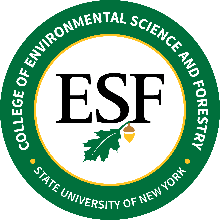 BOARD OF TRUSTEESDiversity, Equity and Inclusion Committee MeetingNovember 28, 2022 – 408 Baker Laboratory – 9:30 AMA G E N D AInvited guests:	Dr. Mary Grace Almandrez, VP for Diversity and Inclusion, Syracuse UniversityDr. Shiu-Kai Chin, Professor, Electrical Engineering & Computer Science and Laura J. and L. Douglas Meredith Professor for Teaching Excellence, Syracuse UniversityCall to Order and WelcomeApproval of Minutes from April 14, 2022 Update on BOT DEI CommitteeUpdate on CDO SearchUpdate on the Office of Inclusion, Diversity and Equity (OIDE) Needs & ProjectsFall 2022Spring 2023Update on Campus-based IDE Committee and Relationship to BOT DEI CommitteeInput from SU on their Strategic Efforts/Plans for DEIDr. Shiu-Kai ChinDr. Mary Grace Almandrez, SU VP for Diversity & InclusionDiscussion with/about the Acting CDO for SUNY Central and the Title IX Officer for SUNY on what do they expect from individual campuses relative to the SUNY 25 Point Plan and strategic efforts by individual campuses.BOT DEI Committee